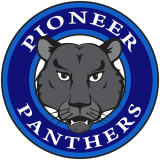 Pioneer K-8 SchoolSchool Site Council AgendaMeeting date: September 27, 2022Time: 2:45 PMMeeting Location: ZoomLink: https://zoom.us/j/96916334718Meeting ID: 969 1633 47182022-2023 Proposed Meeting Dates: September 27, 2022             January 24, 2023October 11, 2022                   February 14, 2023December 13, 2022               May 30,2023Staff AttendeesParent and Community MembersIsabel Acosta – PrincipalAlyssa Carpio – PresidentMaria Nuño – VPEdward Swanson – Vice PresidentKara Rivera– TeacherAlexis MackenzieAmy Christensen - TeacherTracie BaizMitchell Ruby – TeacherMarisa McLaughlinYesenia RodriguezTopicPersonOutcomeCall the Meeting to order:Roll Call – IntroductionsDetermine if a quorum is presentIsabelSchool Site Council Training and Election of OfficersPurpose of CouncilComposition of Council Roles and ResponsibilitiesSelection/Election of MembersReview of BylawsIsabelSchool Plan Re approvalIsabelHome School CompactIsabelAnnouncementsIsabelOpen discussion of parent and community concernsIsabelAdjournment